SELEZIONE PER LA COPERTURA DI INSEGNAMENTI MEDIANTE CONTRATTO DI DIRITTO PRIVATO, AI SENSI DEL REGOLAMENTO PER LA DISCIPLINA DEI CONTRATTI PER ATTIVITA’ DI INSEGNAMENTO AI SENSI DELL’ART. 23 DELLA LEGGE 30 DICEMBRE 2010 N. 240, PRESSO IL DIPARTIMENTO DI SCIENZE PER GLI ALIMENTI LA NUTRIZIONE E L’AMBIENTE DELL’UNIVERSITA’ DEGLI STUDI DI MILANO. CODICE CONCORSO 421-187VERBALE  N.1(CRITERI DI VALUTAZIONE)La Commissione giudicatrice nominata con delibera del Consiglio di Dipartimento di Scienze per gli Alimenti la Nutrizione e l’Ambiente in data 25-01-2018 per la valutazione delle domande della selezione indicata in epigrafe con la quale è stato emanato, tra gli altri  il bando, per la copertura   dell’insegnamento di G30-24 - Microbiologia degli alimenti e igiene, Unita' didattica 1: igiene - settore scientifico disciplinare AGR/16 del corso di laurea di Scienze e Tecnologie della Ristorazione.prof. Roberto Carmine Foschino qualifica PA /ssd AGR/16 presso DeFENSprof.ssa Claudia Picozzi qualifica RU /ssd AGR/16 presso DeFENSprof. Salvatore Ciappellano qualifica PA/ssd BIO/09 presso DeFENSsi riunisce al completo il giorno 31 Agosto 2018 alle ore 9.00 presso la sala riunioni del DeFENS per predeterminare i criteri di massima e le procedure per la valutazione dei candidati.Si procede quindi alla nomina del Presidente nella persona del prof. Roberto Carmine Foschino e del Segretario, prof. Salvatore Ciappellano.  Ciascun commissario dichiara che non sussistono situazioni di incompatibilità, ai sensi degli artt. 51 e 52 c.p.c. e dell’art. 5, comma 2 del D.Lgs 1172/1948, con gli altri membri della commissione e di non essere stato condannato, anche con sentenza non passata in giudicato, per i reati previsti dal Capo I del Titolo II del Libro secondo del Codice Penale La commissione, preso visione Regolamento per la disciplina dei contratti per attività di insegnamento ai sensi dell’art. 23 della legge 30 dicembre 2010 n. 240, emanato con D.R. 2423 del 5.7.2018 e del bando, con il quale è stata indetta la procedura selettiva, prende atto che nell’art 4 del bando sono stabiliti i criteri per il conferimento degli incarichi di insegnamento.Costituiscono titoli da valutare ai fini della selezione i titoli accademici, i titoli professionali, le pubblicazioni. La fase di selezione e comparazione tra i candidati deve avvenire sulla base della qualificazione scientifica e/o professionale e deve tener conto delle pubblicazioni scientifiche, del curriculum dei candidati con riferimento al settore scientifico–disciplinare inerente l’attività didattica da svolgere, della pregressa attività professionale acquisita, con particolare preferenza per la materia oggetto del bando.Ai sensi dell’art. 23 della legge 30.12.2010, n.240 costituiscono titoli preferenziali, ai fini dell’attribuzione dell’incarico di insegnamento, il possesso del titolo di dottore di ricerca, della specializzazione medica, dell’abilitazione scientifica nazionale o titoli equivalenti conseguiti all’estero.Sulla base di tali criteri generali stabiliti dal bando la Commissione passa a definire gli specifici criteri e i parametri da utilizzare nella valutazione delle pubblicazioni scientifiche, del curriculum, dell’attività didattica svolta.La commissione specifica che il curriculum sarà valutato sulla base:Della pertinenza dei titoli e delle pubblicazioni con il settore scientifico-disciplinare e l’insegnamento previsto dal contratto, nonché della continuità delle attività svolte e della produzione scientificaDell’attività didattica come professore a contratto nella disciplina oggetto del bando e affini.Dell’attività clinica (per le discipline di area medica e veterinaria)Nel caso di candidati che siano già stati titolari di analoghi contratti in anni precedenti, la Commissione terrà conto anche della valutazione della loro attività pregressa, da acquisirsi presso il competente Organo collegiale, e delle opinioni espresse dagli studenti, ove disponibili.La Commissione, ove lo ritenga opportuno può inoltre stabilire che i candidati sostengano un colloquio al fine di accertare l’idoneità all’insegnamento (luogo e data dell’eventuale colloquio devono essere comunicati all’Ufficio Affidamenti e contratti di insegnamento con un congruo preavviso)La Commissione sulla base dei criteri sopra indicati stabilisce che assegnerà 70 punti per i titoli, 30 punti per le pubblicazioni presentate e 20 punti pe l’eventuale colloquio.La Commissione stabilisce, inoltre, che in caso di punteggio inferiore a 10 nella valutazione dei titoli e delle pubblicazioni il candidato sarà considerato “non idoneo”. Il colloquio si intende superato solo se il candidato otterrà un punteggio non inferiore a 10.Non saranno valutate le pubblicazioni non allegate alla domanda.In caso di presentazione di un numero di pubblicazioni superiore al numero massimo richiesto dal bando, la commissione valuterà le più recenti secondo quanto desunto dalle date di pubblicazione indicate. Punteggio totale titoli 70 punti, di cui:Sino a punti 12 per titolo di Dottore di ricerca o titolo equivalente conseguito all’estero;Sino a punti 12 per la specializzazione medica o titolo equivalente conseguito all’estero;Sino a punti 12 per l’abilitazione scientifica nazionale o titolo equivalente conseguito all’estero;Sino a punti 10 per specializzazione, master, borse post dottorato, assegni di ricerca;Punti 1 per ogni anno di attività quale professore a contratto per insegnamenti con titolarità, punti 0,5 per ogni anno di attività quale professore a contratto per insegnamenti integrativi sino a un massimo di punti 8;Punti 1 per attività di formazione o di ricerca in qualificati istituti Italiani o stranieri sino a un massimo di punti 5;Punti 1 per ogni periodo prestato per la direzione o il coordinamento di gruppi di ricerca nazionali o internazionali sino a un massimo di punti 5;Punti 1 per altri titoli sino a un massimo di 6.Punteggio totale pubblicazioni 30 punti, di cui:da 1 a 10 punti per monografie di carattere scientifico, sino a un massimo di punti 30da 0,5 a 4 punti per articoli su riviste nazionali, sino a un massimo di punti 6da 1 a 10 punti per articoli su riviste internazionali, sino a un massimo di punti 30La commissione decide di riconvocarsi secondo il seguente calendario:il giorno 12 settembre alle ore 10.00 presso la sala riunioni del DeFENS.Il presente verbale viene inviato per posta elettronica all’indirizzo: affidamenti.contratti@unimi.it al Responsabile del procedimento dott. Ferdinando Lacanna per la pubblicizzazione sul sito web dell’Ateneo.La seduta è tolta alle ore 9.45Letto, approvato e sottoscritto					LA COMMISSIONE				Prof. Roberto Carmine Foschino Presidente   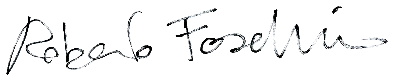 				Prof.ssa Claudia Picozzi  Membro 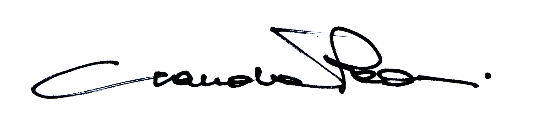 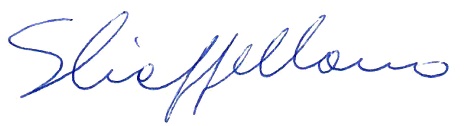 				Prof. Salvatore Ciappellano Segretario